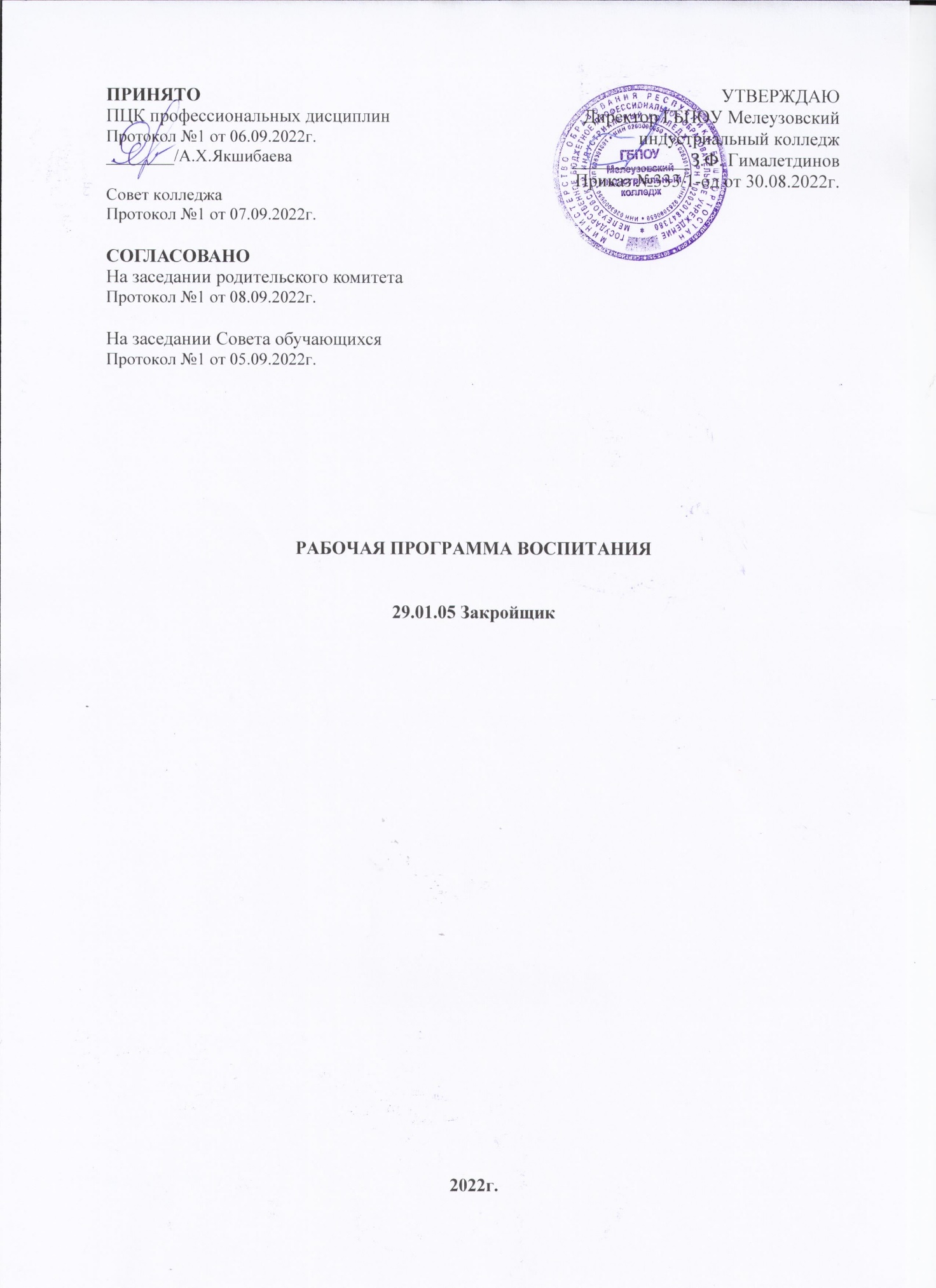 СОДЕРЖАНИЕРАЗДЕЛ 1. ПАСПОРТ РАБОЧЕЙ ПРОГРАММЫ ВОСПИТАНИЯРАЗДЕЛ 2. ОЦЕНКА ОСВОЕНИЯ ОБУЧАЮЩИМИСЯ ОСНОВНОЙ ОБРАЗОВАТЕЛЬНОЙ ПРОГРАММЫ В ЧАСТИ ДОСТИЖЕНИЯ ЛИЧНОСТНЫХ РЕЗУЛЬТАТОВРАЗДЕЛ 3. ТРЕБОВАНИЯ К РЕСУРСНОМУ ОБЕСПЕЧЕНИЮ ВОСПИТАТЕЛЬНОЙ РАБОТЫРАЗДЕЛ 4. КАЛЕНДАРНЫЙ ПЛАН ВОСПИТАТЕЛЬНОЙ РАБОТЫРАЗДЕЛ 1. ПАСПОРТ РАБОЧЕЙ ПРОГРАММЫ ВОСПИТАНИЯДанная рабочая программа воспитания разработана с учетом преемственности целей и задач Примерной программы воспитания для общеобразовательных организаций, одобренной решением Федерального учебно-методического объединения по общему образованию (утв. Протоколом заседания УМО по общему образованию Минпросвещения России № 2/20 от 02.06.2020 г.).Рабочая программа воспитания образовательной организации, реализующей программы СПО, соответствует подходам, отраженным в примерной рабочей программе ФГБОУ «Институт изучения детства, семьи и воспитания Российской Академии образования» (от 07.10.2020г.)Согласно Федеральному закону «Об образовании» от 29.12.2012 г. № 273-ФЗ (в ред. Федерального закона от 31.07.2020 г. № 304-ФЗ) «воспитание – деятельность, направленная на развитие личности, создание условий для самоопределения и социализации обучающихся на основе социокультурных, духовно-нравственных ценностей и принятых в российском обществе правил и норм поведения в интересах человека, семьи, общества и государства, формирование у обучающихся чувства патриотизма, гражданственности, уважения к памяти защитников Отечества и подвигам Героев Отечества, закону и правопорядку, человеку труда и старшему поколению, взаимного уважения, бережного отношения к культурному наследию и традициям многонационального народа Российской Федерации, природе и окружающей среде».Личностные результаты реализации программы воспитания, определенные отраслевыми требованиями к деловым качествам личностиЛичностные результаты реализации программы воспитания,определенные субъектом Российской ФедерацииЛичностные результаты реализации программы воспитания,определенные субъектами образовательного процессаПланируемые личностные результаты 
в ходе реализации образовательной программыРАЗДЕЛ 2. ОЦЕНКА ОСВОЕНИЯ ОБУЧАЮЩИМИСЯ ОСНОВНОЙ ОБРАЗОВАТЕЛЬНОЙ ПРОГРАММЫ В ЧАСТИ ДОСТИЖЕНИЯ ЛИЧНОСТНЫХ РЕЗУЛЬТАТОВЛичностное развитие обучающихся при освоении ими образовательной программы среднего профессионального образования проявляется в позитивной установке на профессиональное самоопределение и личностное саморазвитие, мотивации к профессиональной деятельности. Личностные результаты не подлежат персонифицированной оценке.Оценка достижения обучающимися личностных результатов проводится в рамках контрольных и оценочных процедур, предусмотренных настоящей программой, зафиксированных в форме (например, портфолио, мониторинговой карты).Комплекс критериев оценки личностных результатов обучающихся ГБПОУ Мелеузовский индустриальный колледж:демонстрация интереса к будущей профессии;оценка собственного продвижения, личностного развития;положительная динамика в организации собственной учебной деятельности по результатам самооценки, самоанализа и коррекции ее результатов;ответственность за результат учебной деятельности и подготовки к профессиональной деятельности;проявление высокопрофессиональной трудовой активности;участие в исследовательской и проектной работе;участие в конкурсах профессионального мастерства, олимпиадах по профессии, викторинах, в предметных неделях;соблюдение этических норм общения при взаимодействии с обучающимися, преподавателями, мастерами и руководителями практики;конструктивное взаимодействие в учебном коллективе/бригаде;демонстрация навыков межличностного делового общения, социального имиджа;готовность к общению и взаимодействию с людьми самого разного статуса, этнической, религиозной принадлежности и в многообразных обстоятельствах;сформированность гражданской позиции; участие в волонтерском движении;  проявление мировоззренческих установок на готовность молодых людей к работе на благо Отечества;проявление правовой активности и навыков правомерного поведения, уважения к Закону;отсутствие фактов проявления идеологии терроризма и экстремизма среди обучающихся;отсутствие социальных конфликтов среди обучающихся, основанных 
на межнациональной, межрелигиозной почве;участие в реализации просветительских программ, поисковых, археологических, 
военно-исторических, краеведческих отрядах и молодежных объединениях; добровольческие инициативы по поддержки инвалидов и престарелых граждан;проявление экологической культуры, бережного отношения к родной земле, природным богатствам России и мира;демонстрация умений и навыков разумного природопользования, нетерпимого отношения к действиям, приносящим вред экологии;демонстрация навыков здорового образа жизни и высокий уровень культуры здоровья обучающихся;проявление культуры потребления информации, умений и навыков пользования компьютерной техникой, навыков отбора и критического анализа информации, умения ориентироваться в информационном пространстве;участие в конкурсах профессионального мастерства и в командных проектах; проявление экономической и финансовой культуры, экономической грамотности, а также собственной адекватной позиции по отношению к социально-экономической действительности.	Оценка достижений, представленных в портфолио обучающегося, производится по показателям:	- вовлеченность обучающегося в различные направления воспитательной работы;	- степень самостоятельности и инициативности;	- уровень достижений обучающегося.	Форма аттестации освоения обучающимися основной образовательной программы в части достижения личностных результатов осуществляется путем заполнения мониторинговой карты обучающегося на основе критериев.Мониторинговая картаобучающихся группы № __________курса ______по профессии ________________________________Рекомендации по работе с обучающимися______________________________________________ ________________________________________________________________________________________________________________________________________________________________________РАЗДЕЛ 3. ТРЕБОВАНИЯ К РЕСУРСНОМУ ОБЕСПЕЧЕНИЮ ВОСПИТАТЕЛЬНОЙ РАБОТЫРесурсное обеспечение воспитательной работы направлено на создание условий для осуществления воспитательной деятельности обучающихся, в том числе инвалидов и лиц с ОВЗ, в контексте реализации образовательной программы. 3.1.Нормативно-правовое обеспечение воспитательной работыРабочая программа воспитания разрабатывается в соответствии 
с нормативно-правовыми документами федеральных органов исполнительной власти в сфере образования, требованиями ФГОС СПО, с учетом сложившегося опыта воспитательной деятельности и имеющимися ресурсами в профессиональной образовательной организации.Нормативно-методическое обеспечение программы включает:Положение о психологической службе ГБПОУ Мелеузовский индустриальный колледжПоложение о кураторстве ГБПОУ Мелеузовский индустриальный колледжПоложение о психолого-медико-педагогической комиссии ГБПОУ Мелеузовский индустриальный колледжПоложение о Совете обучающихся ГБПОУ Мелеузовский индустриальный колледжПоложение о родительском комитете ГБПОУ Мелеузовский индустриальный колледжПоложение о Совете профилактики правонарушений ГБПОУ Мелеузовский индустриальный колледжПоложение о Совете по физической культуре ГБПОУ Мелеузовский индустриальный колледжПоложение об общественном наркологическом посте в ГБПОУ Мелеузовский индустриальный колледжПоложение о Совете профилактике правонарушений ГБПОУ Мелеузовский индустриальный колледжПоложение о научном обществе ГБПОУ Мелеузовский индустриальный колледжПоложение о методической комиссии кураторов ГБПОУ Мелеузовский индустриальный колледжПоложение о группах военно-патриотического направления (воспитания, обучения), именуемые в дальнейшем «кадетские группы» при ГБПОУ Мелеузовский индустриальный колледжПоложение об организации конкурсов и олимпиад, научно-практических конференций в ГБПОУ Мелеузовский индустриальный колледжПоложение о работе кружков, спортивных секций и других внеучебных объединений для обучающихся ГБПОУ Мелеузовский индустриальный колледжПоложение о волонтерском движении в ГБПОУ Мелеузовский индустриальный колледжПоложение об индивидуальном проекте обучающихся ГБПОУ Мелеузовский индустриальный колледжПоложение о коллегии кадетской чести ГБПОУ Мелеузовский индустриальный колледжПоложение о наставничестве в ГБПОУ Мелеузовский индустриальный колледжПрограмма развития ГБПОУ Мелеузовский индустриальный колледж на 2020-2024 гг.Программа профессионального воспитания и социализации в ГБПОУ Мелеузовский индустриальный колледж на 2018-2023 гг.Программа «Равный-равному» для реализации антинаркотической пропаганды в ГБПОУ Мелеузовский индустриальный колледжПрограмма «Профилактика деструктивных проявлений среди обучающихся ГБПОУ Мелеузовский индустриальный колледж»Программа «Формирование законопослушного поведения и навыков здорового образа жизни в ГБПОУ Мелеузовский индустриальный колледж»3.2.Кадровое обеспечение воспитательной работыДля реализации рабочей программы воспитания колледж укомплектован квалифицированными специалистами. Управление воспитательной работой обеспечивается кадровым составом:Директор колледжаЗаместитель директора – 2 человекаПедагог-организатор – 1 человекСоциальный педагог - 1 человекПедагог- психолог - 1 человекБиблиотекарь – 1 человекКураторы – 31 человекПедагоги дополнительного образования – 9 человекВоспитатели – 5 человекФункционал работников регламентируется требованиями профессиональных стандартов.	3.3. Материально-техническое обеспечение воспитательной работыСодержание материально-технического обеспечения воспитательной работы соответствует требованиям к материально-техническому обеспечению ПООП и включает технические средства обучения и воспитания, соответствующие поставленной воспитывающей цели, задачам, видам, формам, методам, средствам и содержанию воспитательной деятельности.Материально-техническое обеспечение учитывает специфику ПООП, специальные потребности обучающихся с ОВЗ и следует установленным государственным санитарно-эпидемиологическим правилам и гигиеническим нормативам. Образовательная организация располагает материально-технической базой, обеспечивающей проведение указанных в рабочей программе мероприятий. При этом при подготовке к соревнованиям WORLDSKILLS Russia используются ресурсы организаций-партнеров.Для проведения воспитательной работы образовательная организация располагает следующими ресурсами:- Библиотека, - Актовый зал,- Музей,- Стрелковый тир,- Спортивный зал,- Помещения для работы спортивных секций и творческих кружков.Для работы психолого-педагогической службы – кабинет психолога, социального педагога	В общежитиях колледжа имеются комнаты для проведения спортивных и кружковых занятий.	Для обеспечения сохранения обучающихся имеется медицинский кабинет с квалифицированным работником.3.4. Информационное обеспечение воспитательной работыИнформационное обеспечение воспитательной работы имеет в своей инфраструктуре объекты, обеспеченные средствами связи, компьютерной и мультимедийной техникой, 
интернет-ресурсами и специализированным оборудованием.Информационное обеспечение воспитательной работы направлено на: информирование о возможностях для участия обучающихся в социально значимой деятельности; информационную и методическую поддержку воспитательной работы; планирование воспитательной работы и её ресурсного обеспечения; мониторинг воспитательной работы; дистанционное взаимодействие всех участников (обучающихся, педагогических работников, органов управления в сфере образования, общественности); дистанционное взаимодействие с другими организациями социальной сферы.Информационное обеспечение воспитательной работы включает: комплекс информационных ресурсов, в том числе цифровых, совокупность технологических и аппаратных средств (компьютеры, принтеры, сканеры и др.). Система воспитательной деятельности образовательной организации представлена на сайте колледжа https://mic.siteedu.ru/Название СодержаниеНаименование программыРабочая программа воспитания по профессии  29.01.05 ЗакройщикОснования для разработки программыНастоящая программа разработана на основе следующих нормативных правовых документов:Конституция Российской Федерации;Указ Президента Российской Федерации от 21.07.2020 № 474 
«О национальных целях развития Российской Федерации на период до 2030 года»;Федеральный Закон от 31.07.2020 № 304-ФЗ «О внесении изменений 
в Федеральный закон «Об образовании в Российской Федерации» по вопросам воспитания обучающихся» (далее-ФЗ-304);Распоряжение Правительства Российской Федерации от 12.11.2020 
№ 2945-р об утверждении Плана мероприятий по реализации 
в 2021–2025 годах Стратегии развития воспитания в Российской Федерации на период до 2025 года;Федеральный государственный образовательный стандарт среднего профессионального образования по профессии 29.01.05 Закройщик (Зарегистрировано в Минюсте России 18.04.2018 N 50810), утвержденный Приказом Министерства образования и науки Российской Федерации от 03.04.2018 г. № 230);Профессиональный стандарт «Специалист по моделированию и конструированию швейных, трикотажных, меховых, кожаных изделий» (утвержденный  приказом Министерства труда и социальной защиты РФ от 24 декабря 2015 г. № 1124н)Устав ГБПОУ Мелеузовский индустриальный колледжЦель программыЦель рабочей программы воспитания – личностное развитие обучающихся и их социализация, проявляющиеся в развитии их позитивных отношений к общественным ценностям, приобретении опыта поведения и применения сформированных общих компетенций квалифицированных рабочих, служащих/ специалистов среднего звена на практикеСроки реализации программы2 года 10 месяцев Исполнители 
программыГималетдинов З.Ф. – директорМаксютов Р.Р. - заместитель директораКаримова А.И. - заместитель директораВагапова М.А. - педагог-психологИгнатьева О.А. - социальный педагогСмирнова К.И. - педагог-организаторКорогодова М.С. – председатель родительского комитетаШаяхметов Р. – председатель Совета обучающихсяКураторыПедагоги дополнительного образованияВоспитателиПреподавателиЛичностные результаты реализации программы воспитания (дескрипторы)Код личностных результатов реализации программы воспитанияОсознающий себя гражданином и защитником великой страны.ЛР 1Проявляющий активную гражданскую позицию, демонстрирующий приверженность принципам честности, порядочности, открытости, экономически активный и участвующий в студенческом и территориальном самоуправлении, в том числе на условиях добровольчества, продуктивно взаимодействующий и участвующий в деятельности общественных организаций.ЛР 2Соблюдающий нормы правопорядка, следующий идеалам гражданского общества, обеспечения безопасности, прав и свобод граждан России. Лояльный к установкам и проявлениям представителей субкультур, отличающий их от групп с деструктивным и девиантным поведением. Демонстрирующий неприятие и предупреждающий социально опасное поведение окружающих.ЛР 3Проявляющий и демонстрирующий уважение к людям труда, осознающий ценность собственного труда. Стремящийся к формированию в сетевой среде личностно и профессионального конструктивного «цифрового следа».ЛР 4Демонстрирующий приверженность к родной культуре, исторической памяти на основе любви к Родине, родному народу, малой родине, принятию традиционных ценностей   многонационального народа России.ЛР 5Проявляющий уважение к людям старшего поколения и готовность к участию в социальной поддержке и волонтерских движениях.  ЛР 6Осознающий приоритетную ценность личности человека; уважающий собственную и чужую уникальность в различных ситуациях, во всех формах и видах деятельности. ЛР 7Проявляющий и демонстрирующий уважение к представителям различных этнокультурных, социальных, конфессиональных и иных групп. Сопричастный к сохранению, преумножению и трансляции культурных традиций и ценностей многонационального российского государства.ЛР 8Соблюдающий и пропагандирующий правила здорового и безопасного образа жизни, спорта; предупреждающий либо преодолевающий зависимости от алкоголя, табака, психоактивных веществ, азартных игр и т.д. Сохраняющий психологическую устойчивость в ситуативно сложных или стремительно меняющихся ситуациях.ЛР 9Заботящийся о защите окружающей среды, собственной и чужой безопасности, в том числе цифровой.ЛР 10Проявляющий уважение к эстетическим ценностям, обладающий основами эстетической культуры. ЛР 11Принимающий семейные ценности, готовый к созданию семьи и воспитанию детей; демонстрирующий неприятие насилия в семье, ухода от родительской ответственности, отказа от отношений со своими детьми и их финансового содержания.ЛР 12Принимающий осознанный выбор профессии и возможностей реализации собственных жизненных планов; проявляющий отношение к профессиональной деятельности как возможности участия в решении личных, общественных, государственных, общенациональных проблемЛР 13Демонстрирующий готовность и способность к продолжению образования, в том числе самообразованию, на протяжении всей жизни; сознательное отношение к непрерывному образованию как условию успешной профессиональной и общественной деятельностиЛР 14Проявляющий способность самостоятельно реализовать свой потенциал в профессиональной деятельностиЛР 15Принимающий цели и задачи научно-технического, экономического, информационного и социального развития Республики Башкортостан, мотивированный к их реализацииЛР 25Укрепляющий престиж образовательной организации и избранной профессиональной деятельности. Занимающий активную позицию в собственном профессиональном и личностном развитии. Открытый к текущим и перспективным изменениям в мире труда и профессийЛР 26Наименование профессионального модуля, 
учебной дисциплины Код личностных результатов реализации программы воспитания ПМ.01 Прием заказов на изготовление изделийЛР 4,7,10, 13, 19,22-26ПМ.02 Изготовление лекалЛР 8, ЛР 10, ЛР 13, ЛР 25ПМ.03 Раскрой при пошиве и перекрой при ремонте и обновлении изделийЛР 4, ЛР 7, ЛР 13, ЛР 19ПМ.04 Пошив изделий по индивидуальным заказамЛР 4, ЛР 7, ЛР 13, ЛР 19, ЛР 26ПМ.05 Проведение примерки изделия на фигуре заказчикаЛР 4, ЛР 11, ЛР 13, ЛР 26ПМ.06 Выполнение ремонта тканей и швейных изделийЛР 11, ЛР 13, ЛР 25, ЛР 26ОП.01 Основы экономики организацииЛР 6, 7, 8ОП.02 Основы проектирования костюмаЛР 4, ЛР 7, ЛР 10, ЛР 13, ЛР 25ОП.03 Безопасность жизнедеятельностиЛР 1ФК.00 Физическая культураЛР 1, ЛР 7, ЛР 9ОУД.01. Русский языкЛР 2, ЛР 4, ЛР 11ОУД.02.  ЛитератураЛР 5, ЛР 6ОУД. 03.  Иностранный языкЛР 10ОУД.04.  Математика ЛР 4ОУД.05.  Россия в миреЛР 2, ЛР 3, ЛР 4, ЛР 5, ЛР 7, ЛР 8, ЛР 9, ЛР 10, ЛР 11, ЛР 12ОУД.06. Физическая культураЛР 7, ЛР 9ОУД. 07. ОБЖЛР 9ОУД.08. АстрономияЛР 4ОУД.09. ИнформатикаЛР 4, ЛР 5, ЛР 10ОУД.10. Естествознание (физика, химия)ЛР 4, ЛР 5, ЛР 9, ЛР 10ОУД. 11. Родной языкЛР 4, ЛР 8, ЛР 12ОУД.12. Башкирский языкЛР 4, ЛР 8, ЛР 12Код ЛРФИОКритерий оценки личностных результатовСпособы получения информации о ЛРПодтверждение(грамоты, сертификаты, фото, ссылка на электронный ресурс и т.п.)